Weekly Calendar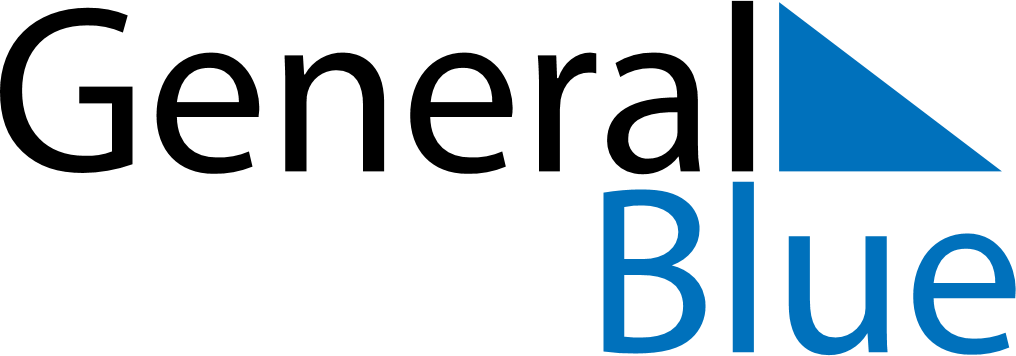 December 9, 2024 - December 15, 2024Weekly CalendarDecember 9, 2024 - December 15, 2024MondayDec 09TuesdayDec 10WednesdayDec 11ThursdayDec 12FridayDec 13SaturdayDec 14SundayDec 15MY NOTES